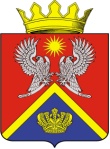 АДМИНИСТРАЦИЯ СУРОВИКИНСКОГО МУНИЦИПАЛЬНОГО РАЙОНА ВОЛГОГРАДСКОЙ ОБЛАСТИПОСТАНОВЛЕНИЕот 29.11.2022                                      № 927 О внесении изменений в муниципальную программу Суровикинского муниципального района «Развитие мер социальной поддержки отдельных категорий граждан на территории Суровикинского муниципального района Волгоградской области» Администрация Суровикинского муниципального района Волгоградской области постановляет:1. Внести в муниципальную программу Суровикинского муниципального района «Развитие мер социальной поддержки отдельных категорий граждан на территории Суровикинского муниципального района Волгоградской области» (далее – программа),  утвержденную постановлением администрации Суровикинского муниципального района от 23.12.2019 № 1039 «Об утверждении муниципальной программы Суровикинского муниципального района «Развитие мер социальной поддержки отдельных категорий граждан на территории Суровикинского муниципального района Волгоградской области»,  следующие изменения: а) в паспорте программы позицию «Объемы и источники финансирования муниципальной программы» изложить в следующей	редакции:б) раздел  6  программы изложить в следующей редакции:«6.    Обоснование объема финансовых ресурсов, необходимых для реализации муниципальной  программыОбщий объем финансирования мероприятий муниципальной программы  составляет 49 181,468 тыс. рублей, в том числе:средства  областного бюджета -  44 678,018 тыс. рублей, в том числе:2020 г. — 16 662,496 тыс. рублей;2021 г. — 14 632,062 тыс. рублей;2022 г. — 13 383,460 тыс. рублей;средства бюджета района –   4 503,450 тыс. рублей, в том числе:2020 г. — 1 703,090 тыс. рублей;2021 г. — 1 583,532 тыс. рублей;2022 г. — 1 216,828 тыс. рублей.Ресурсное обеспечение муниципальной программы носит прогнозный характер,  объемы её финансирования могут ежегодно уточняться при формировании проекта бюджета района на соответствующий финансовый год и плановый период.Ресурсное обеспечение представлено в приложении 3 к муниципальной программе.»;в) приложение 2 к программе изложить в новой редакции согласно приложению 1 к настоящему постановлению;г) приложение 3 к программе изложить в новой редакции согласно приложению 2 к настоящему постановлению.2. Настоящее постановление вступает в силу после его подписания, подлежит официальному опубликованию в общественно-политической газете Суровикинского района «Заря», размещению на официальном сайте администрации Суровикинского муниципального района в информационно-телекоммуникационной сети «Интернет»  и распространяет своё действие на правоотношения, возникшие с 1 января 2022 г.Глава Суровикинскогомуниципального района	                                                       Р.А. Слива« Объемы и источники финансирования муниципальной программыОбщий объем финансирования муниципальной программы составляет49 181,468 тыс. рублей, в том числе по годам и источникам финансирования:средства  областного бюджета -   44 678,018 тыс.  рублей, в том числе:2020 г. — 16 662,496 тыс. рублей;2021 г. — 14632,062 тыс. рублей;2022 г. —13 383,460 тыс. рублей;средства бюджета района –  4 503,450 тыс.  рублей, в том числе:2020 г. — 1 703,090 тыс. рублей;2021 г. — 1 583,532 тыс. рублей;2022 г. — 1 216,828 тыс. рублей»;